К практическому заданию: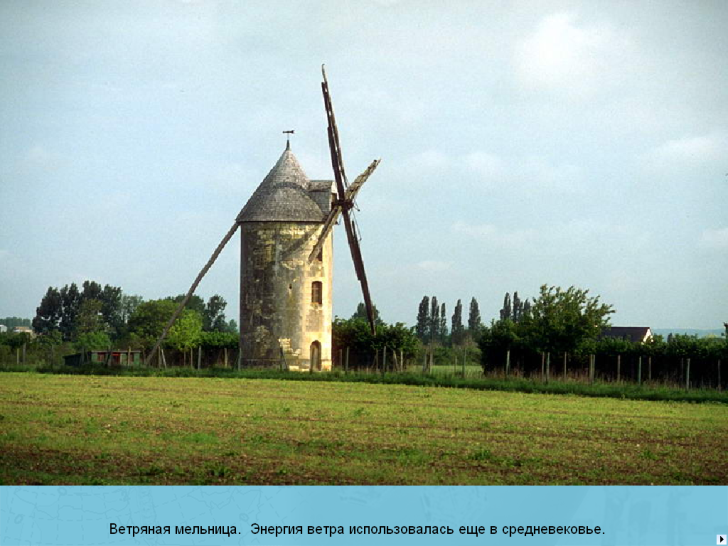 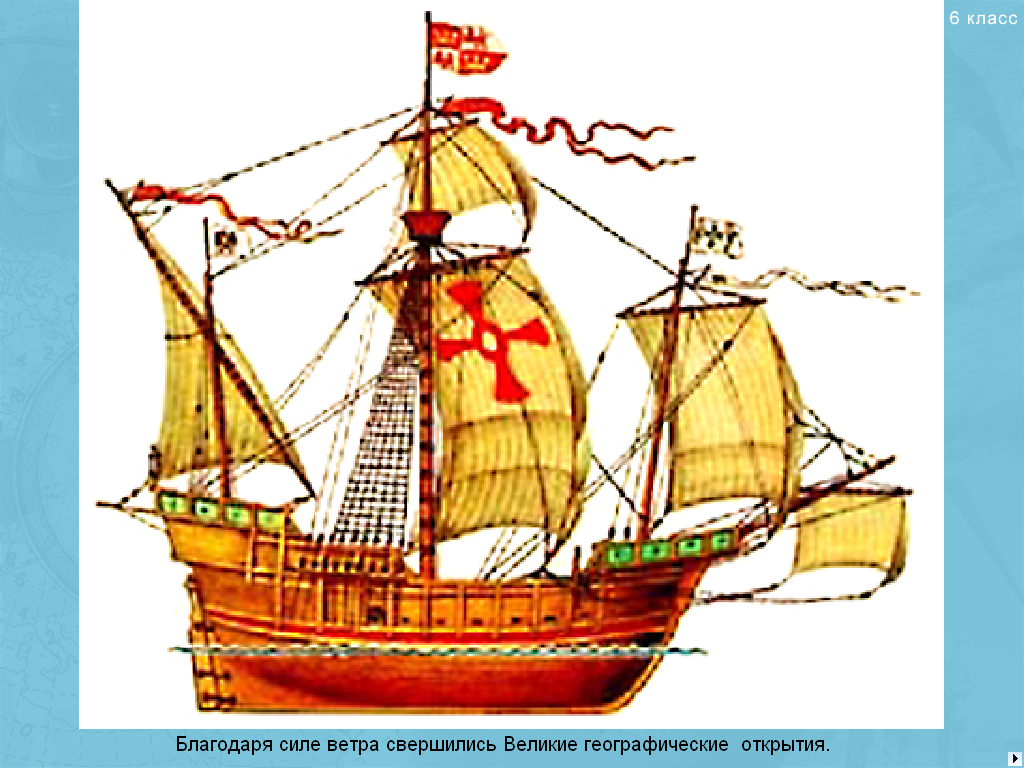 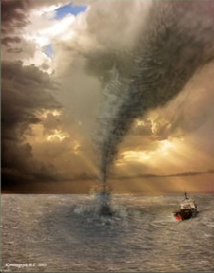 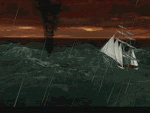 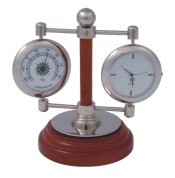 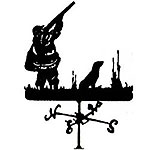 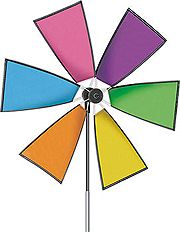 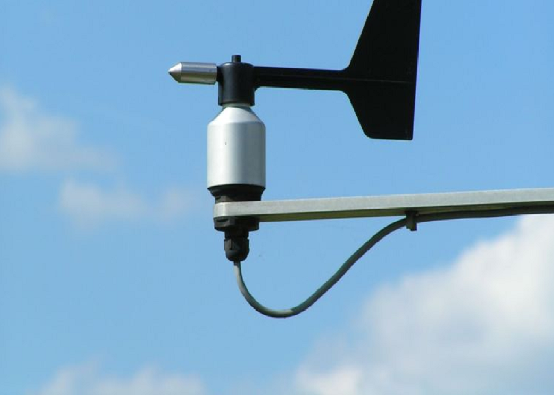 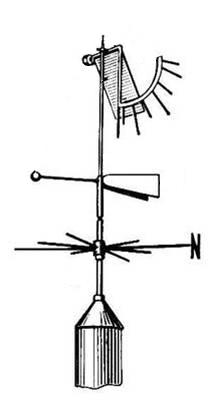 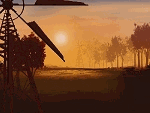 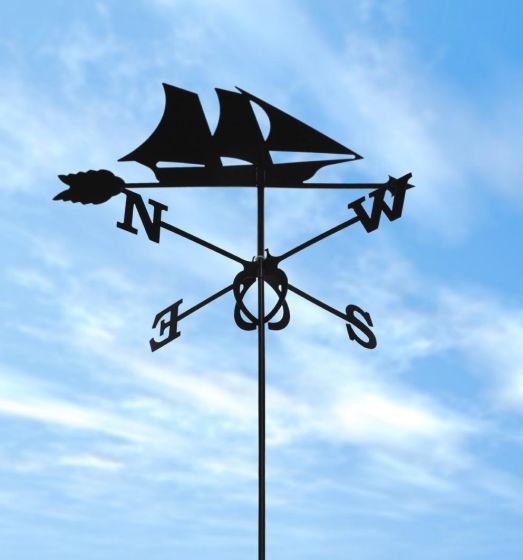   Сила ветра определяется по шкале баллов, которую предложил британский адмирал Френсис Бофорт в 1806 г. Лишь в 1874 г. она была принята Международным метеорологическим комитетом для всеобщего применения на телеграфе. Эта шкала 12-балльная, а в Америке – 17-балльная.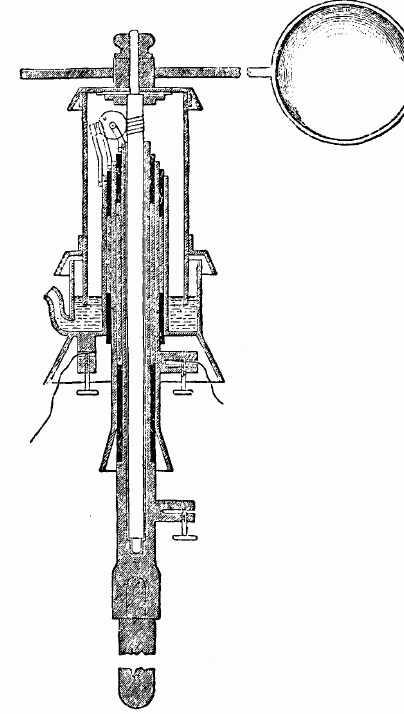 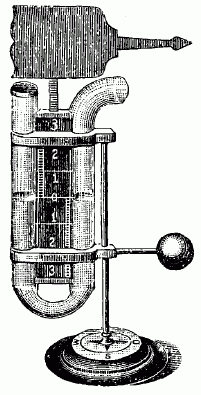 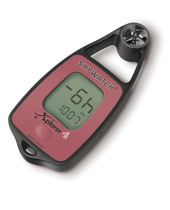 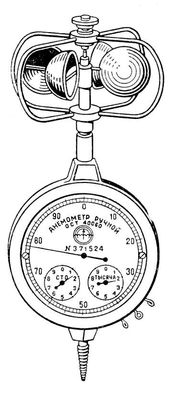 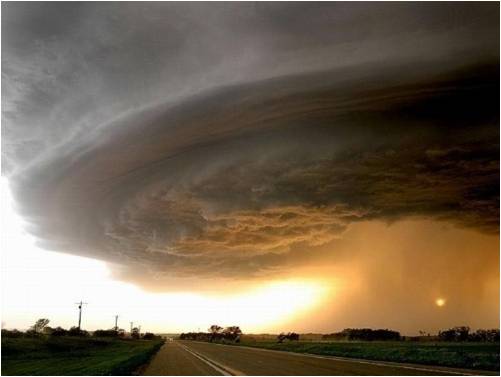 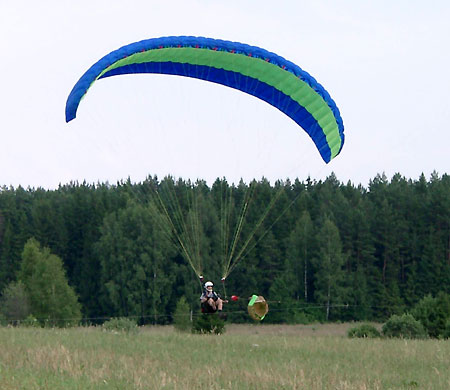 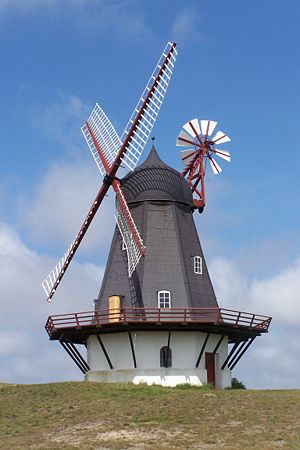 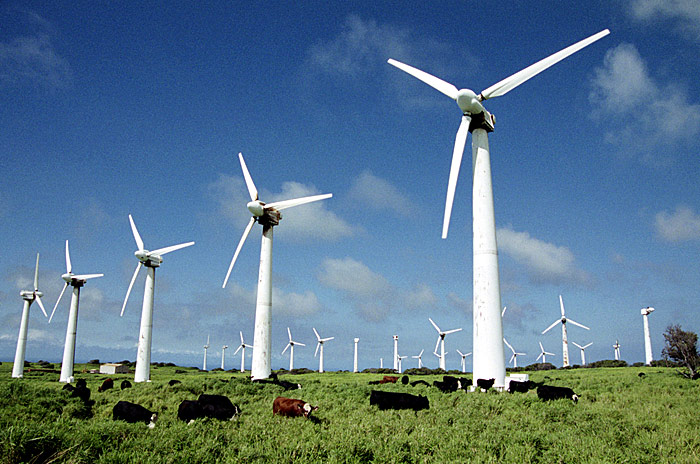 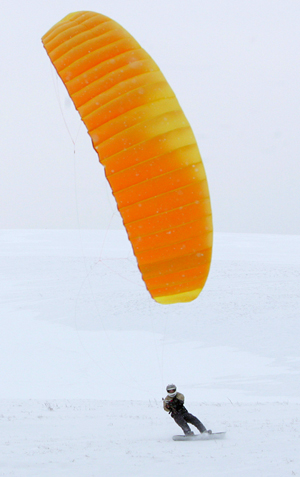 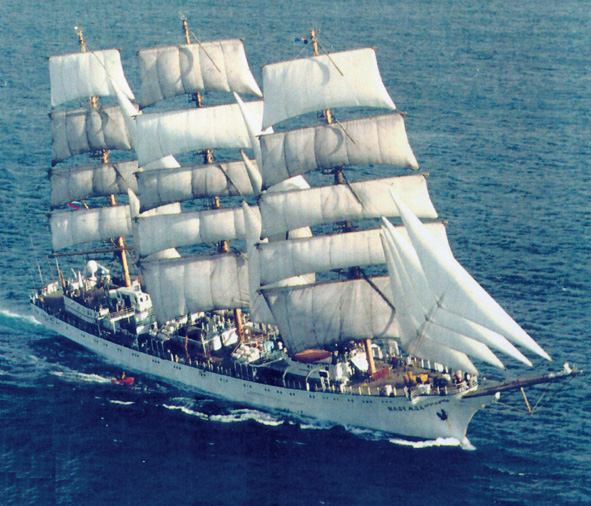 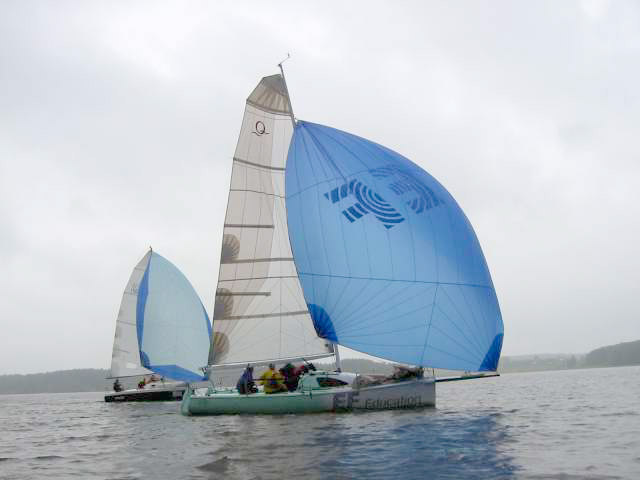 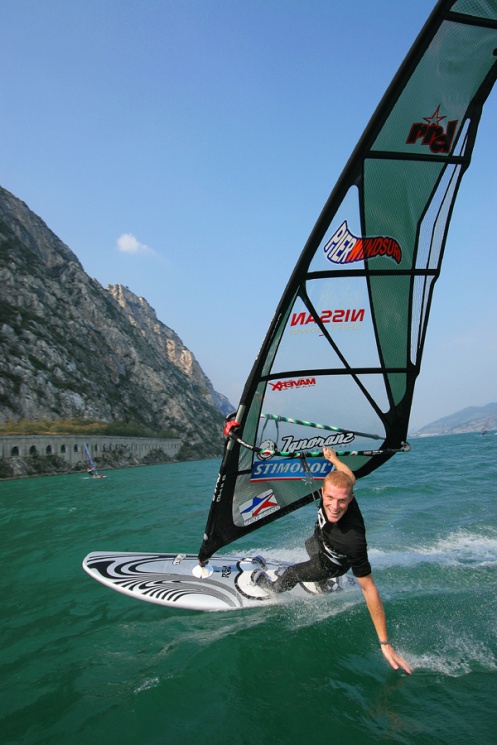 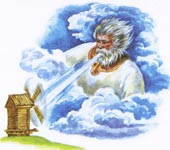 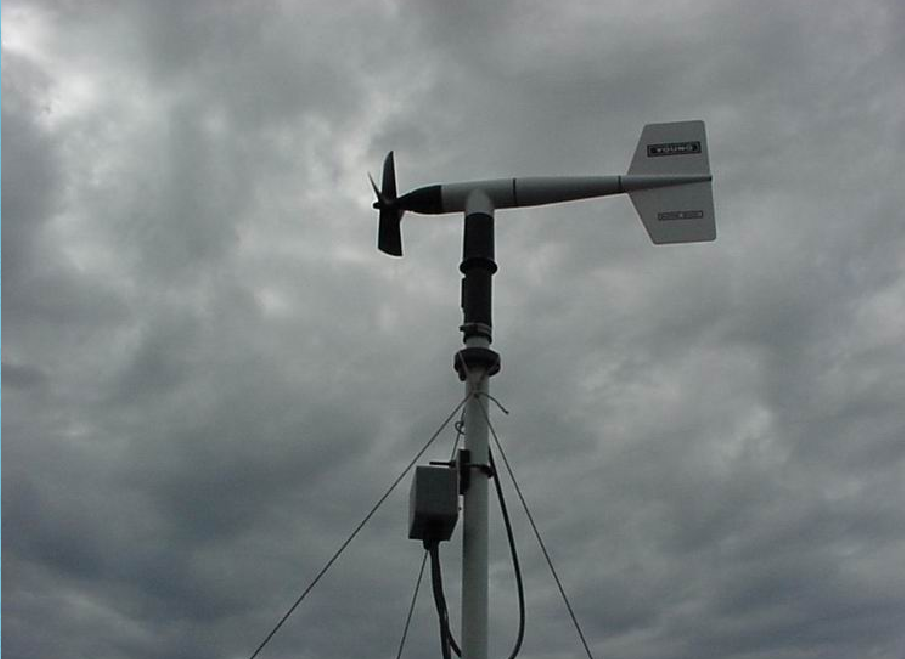  Сняв показания прибора анемометра, можно определить мгновенную скорость (силу) ветра в данном месте.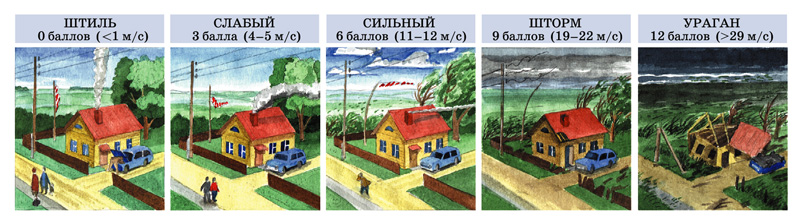 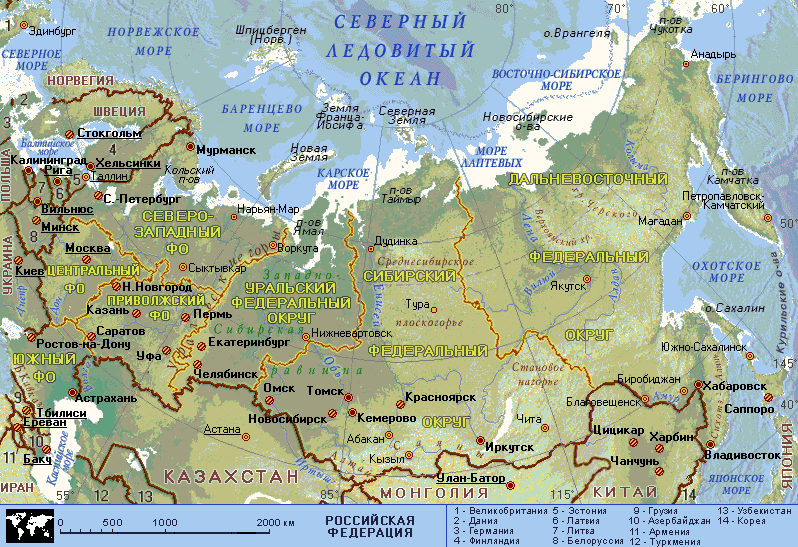 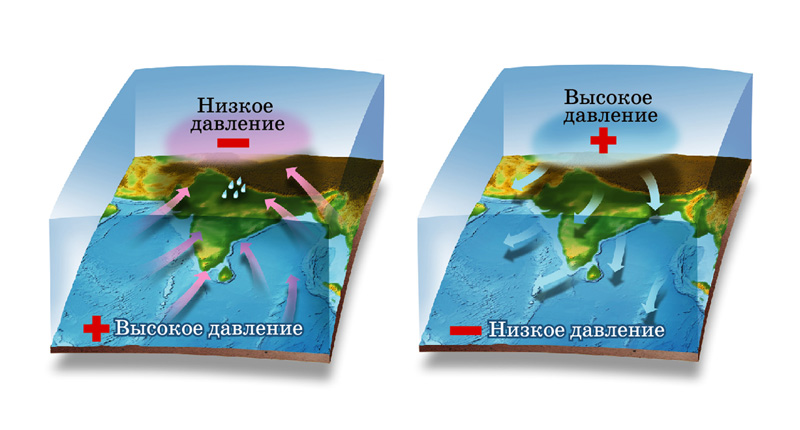 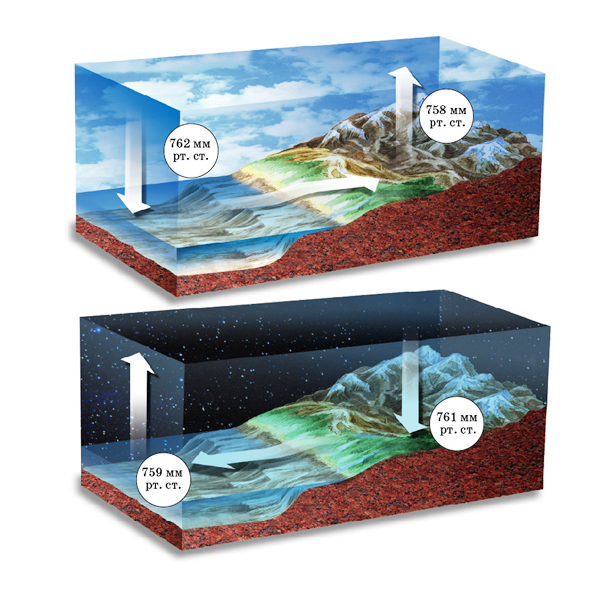 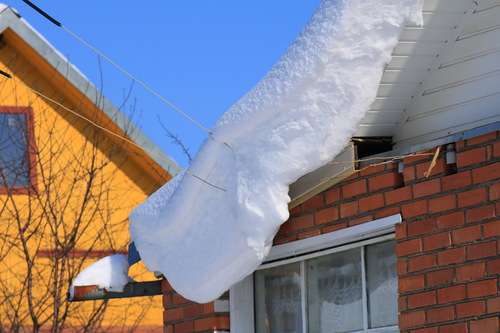 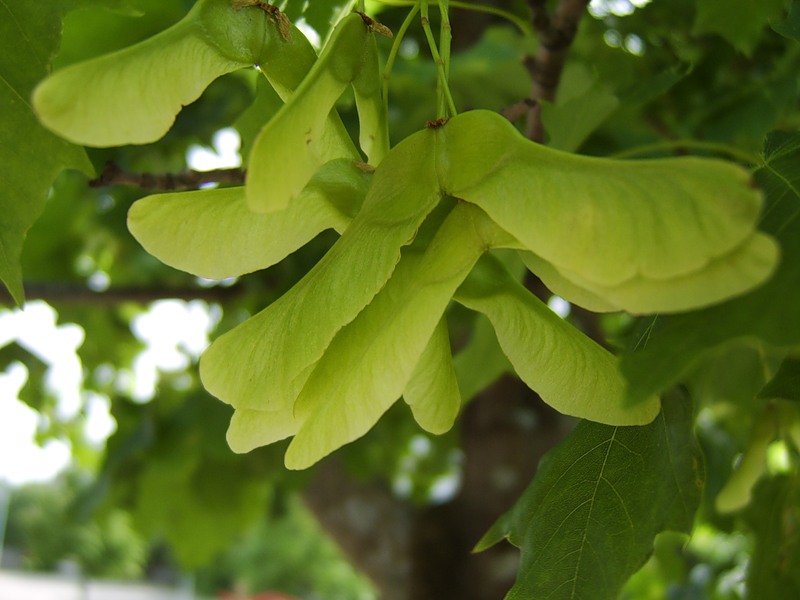 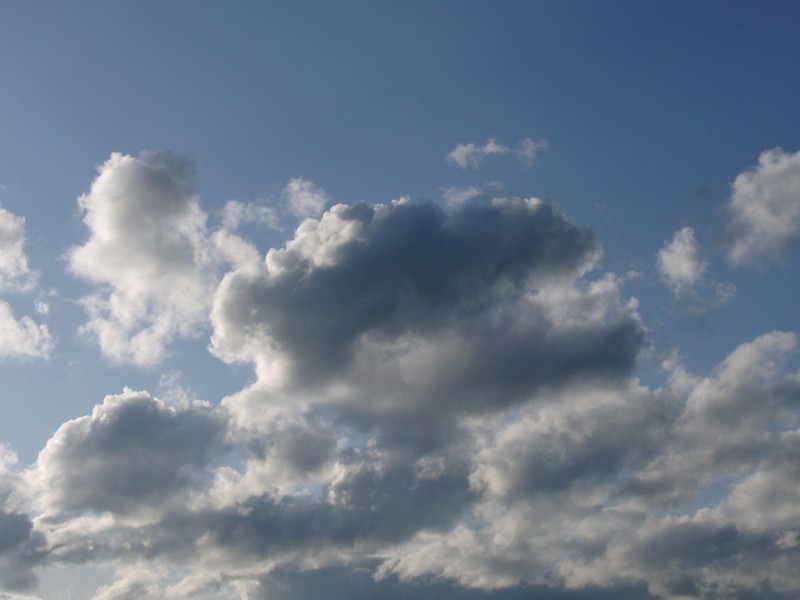 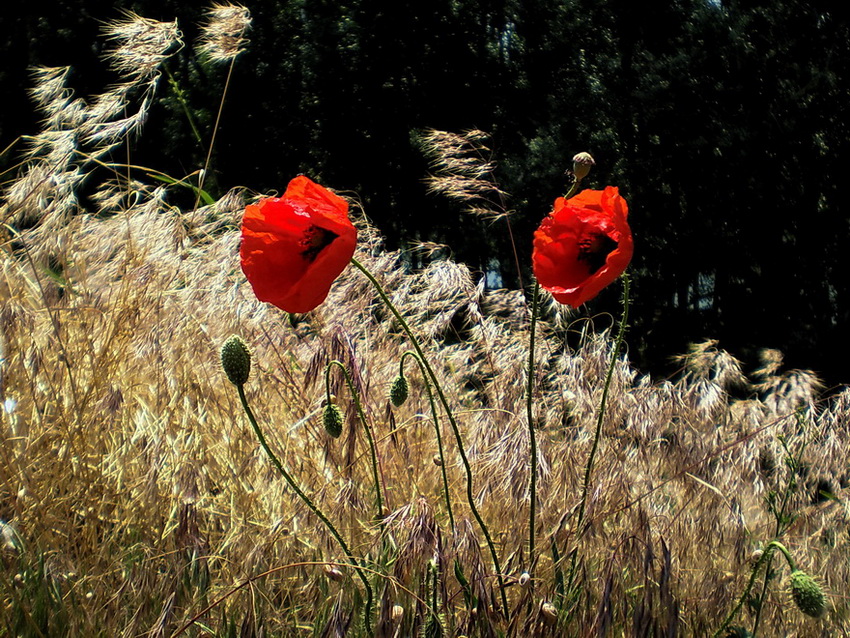 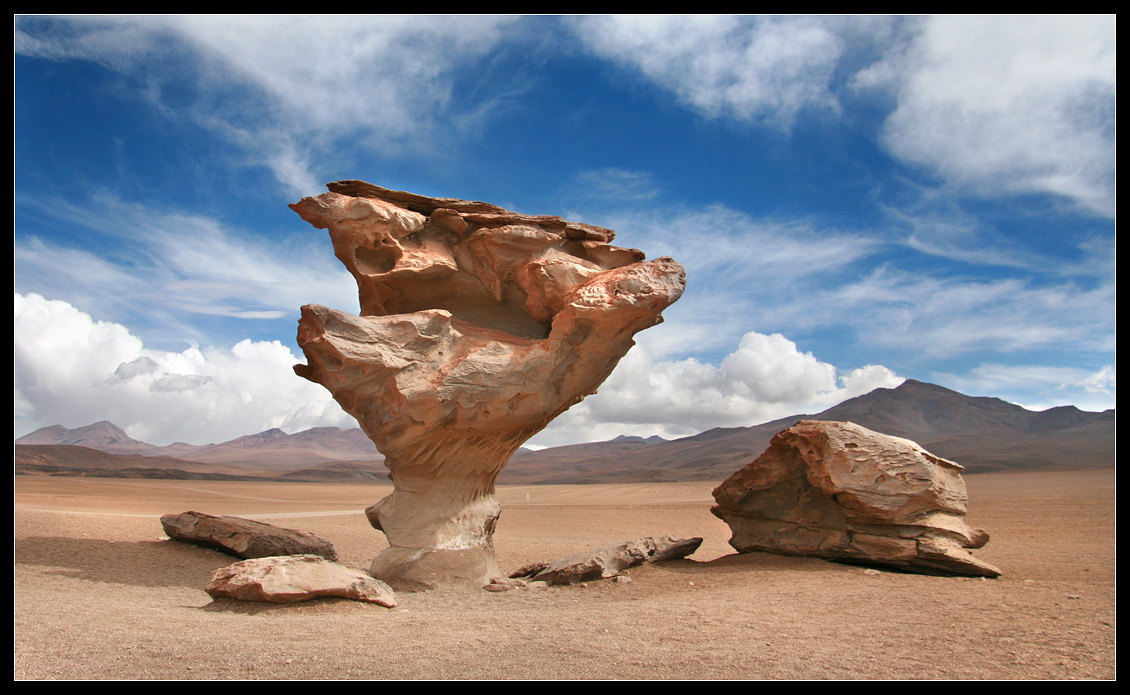 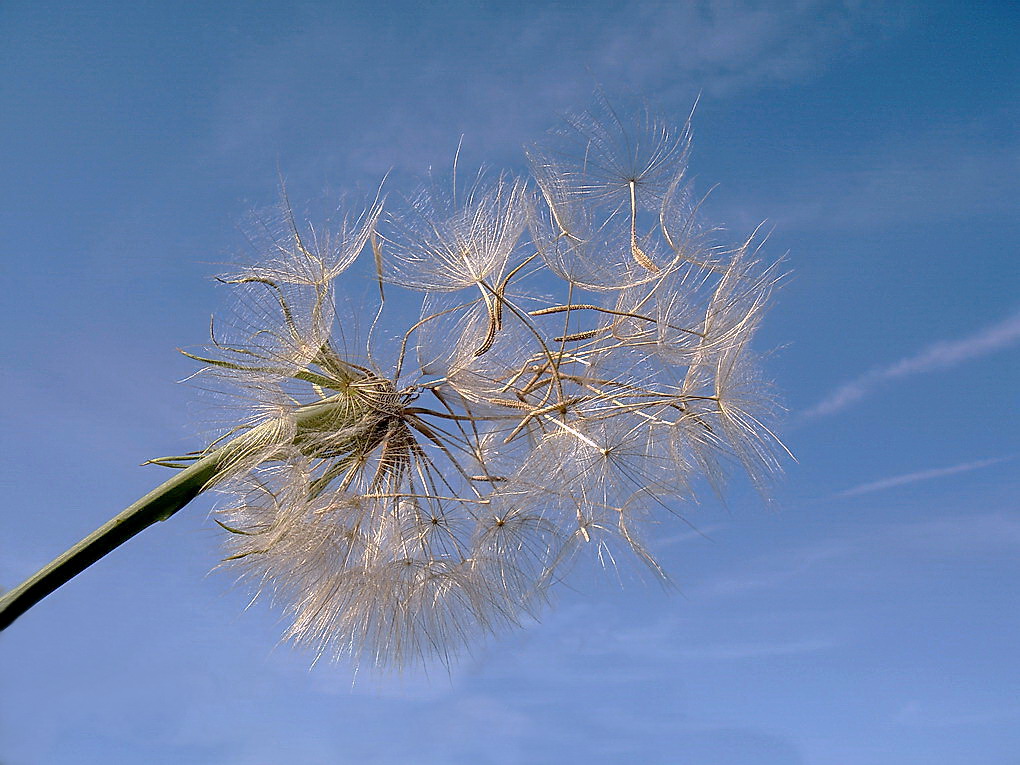 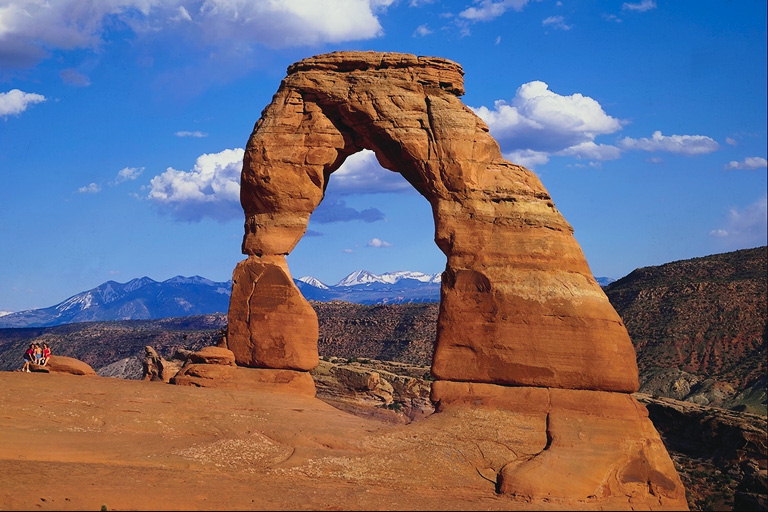 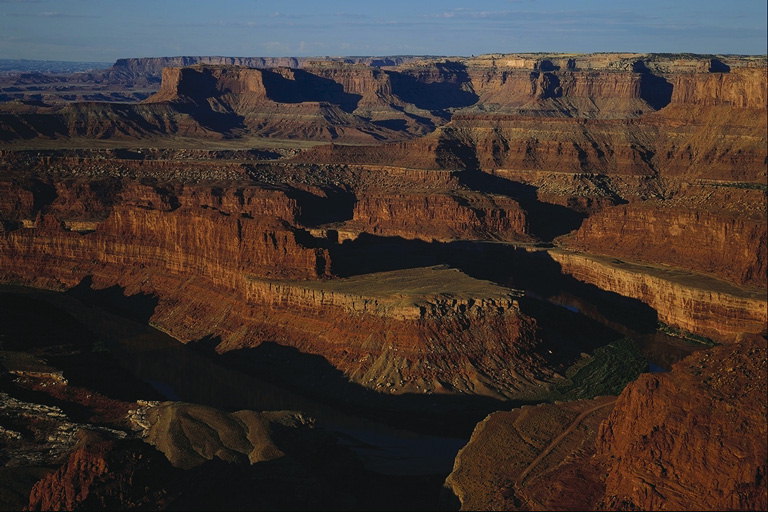 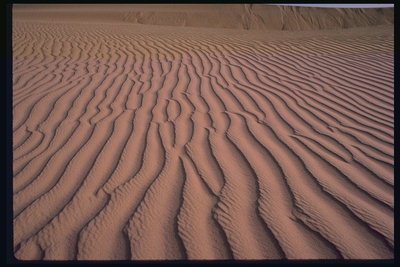 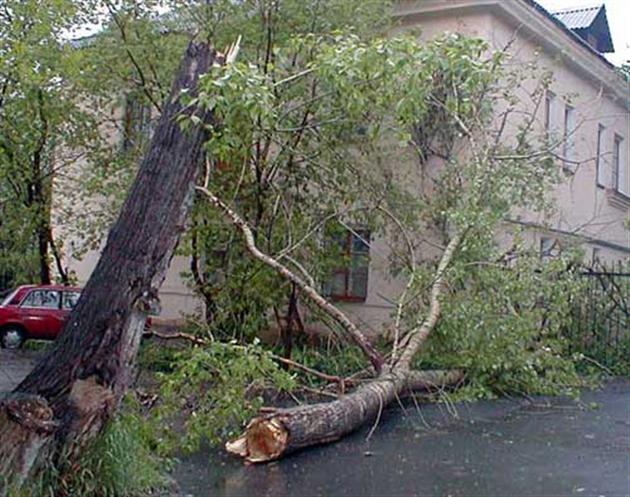 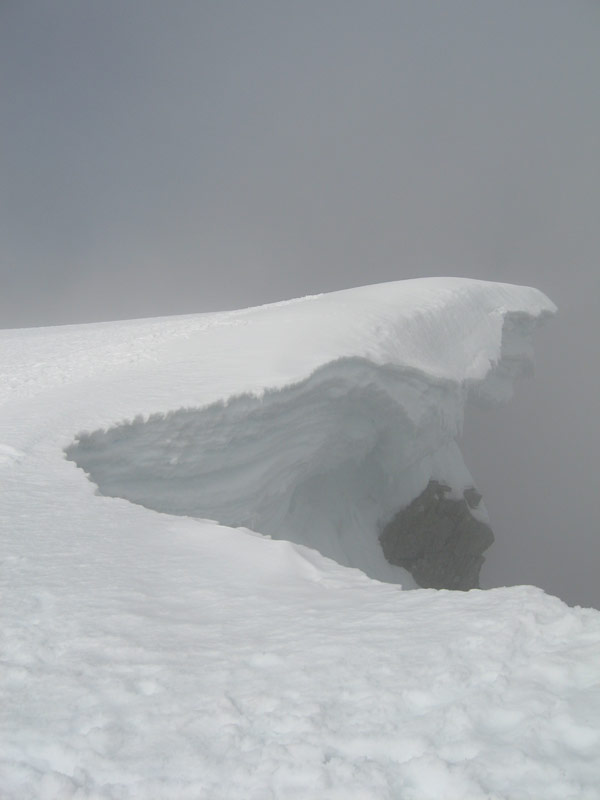 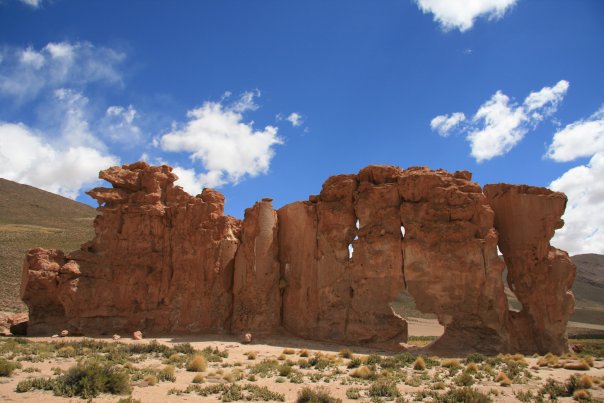 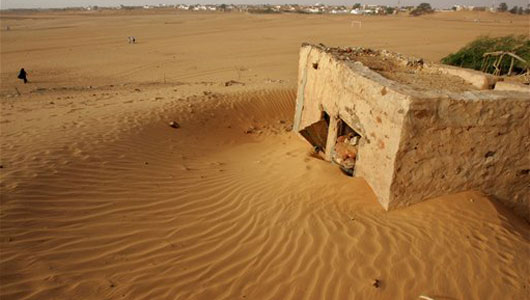 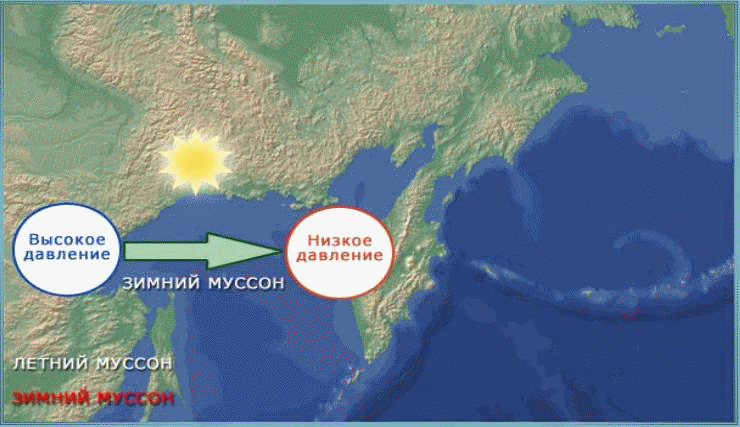 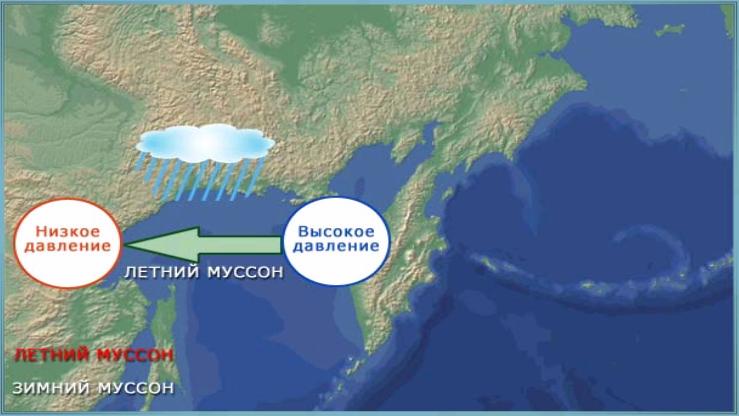 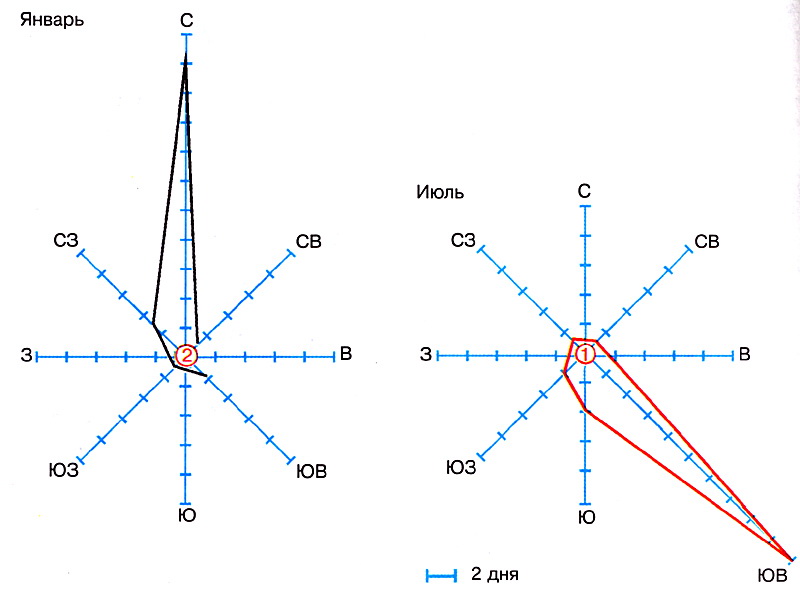 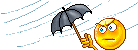 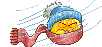 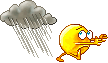 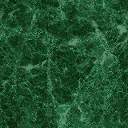 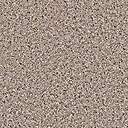 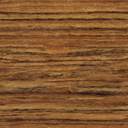 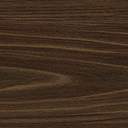 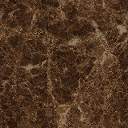 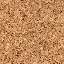 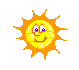 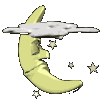 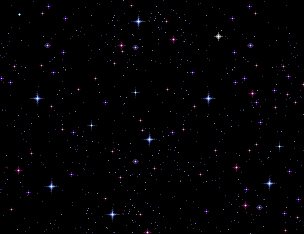 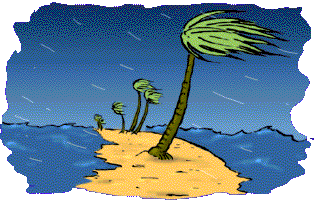 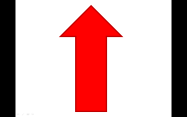 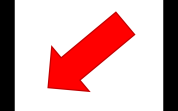 СКОРОСТЬ ВЕТРА  В М/СЕК НАЗВАНИЕ ВЕТРА ПРИЗНАКИ 0 Штиль Дым из трубы идет вверх, почти вертикально 1,5 — 3 Очень слабый Небольшой наклон дыма, чуть шевелятся листья 4 — 5 Легкий Ветки качаются 6 — 7 Умеренный Сучья гнутся 8 — 9 Свежий Верхушки деревьев шумят 10 — 11 Очень свежий Тополя и толстые сучья гнутся 12 — 14 Сильный Листья и ветки срываются 15 — 16 Резкий Тонкие сучья ломаются 17 — 19 Буря 